Hello everyone, Thank you for attending our sixth Clinical Conversation where we discussed motivational interviewing the preparation stage. One of the suggestions was to use affirmations to support self-efficacy1. Here’s a quick idea of what this might look like.[NOTE TO FACILITATOR: if you used this image as part of the e-mail follow up in module 2, we suggest either not using it in this module, or changing the phrasing above to state that is it a repeat, of the affirmation demonstration that was sent out during module 2 as a reminder for this stage.] 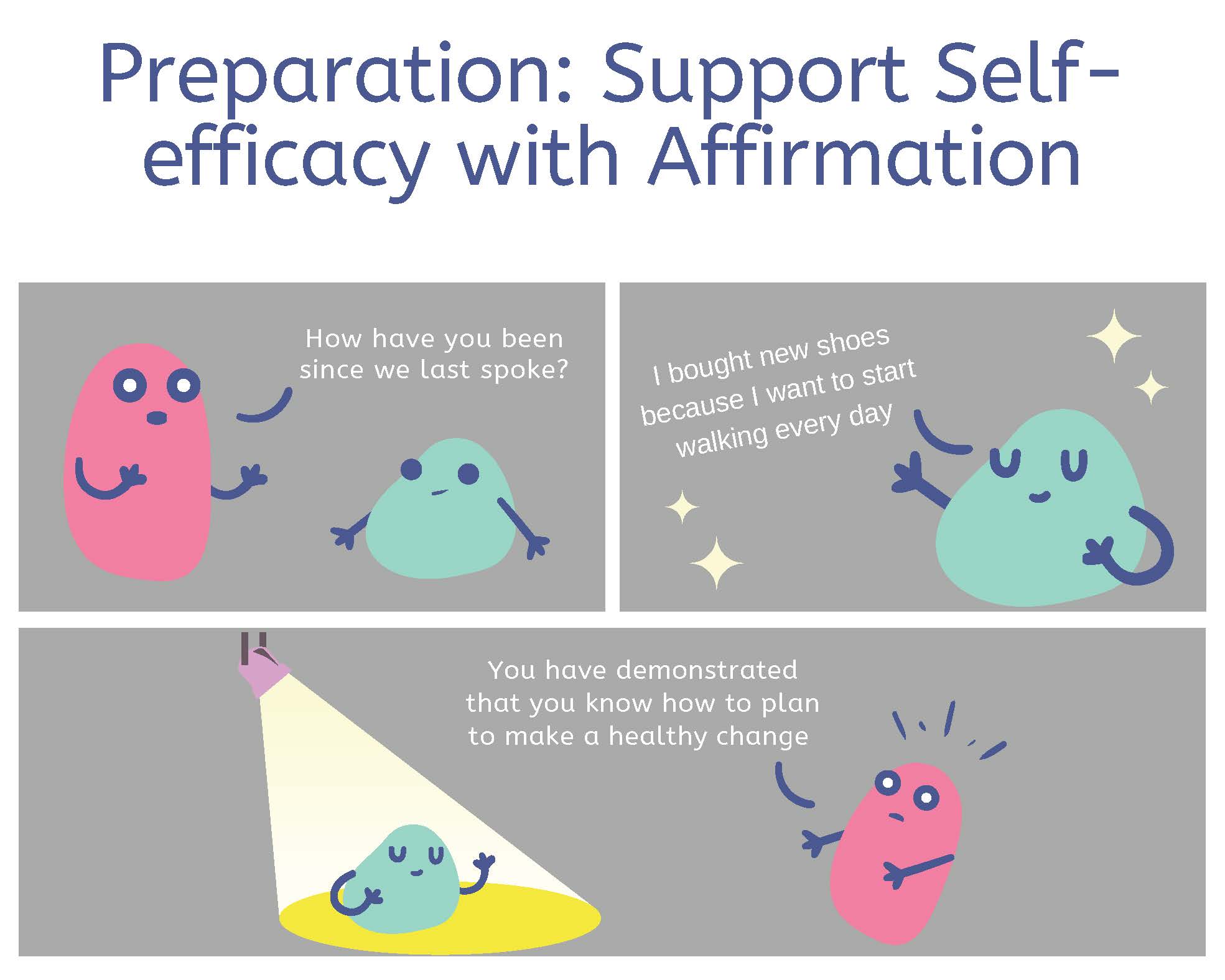 References:Tuccero, Railey, Briggs & Hull (2016). Behavioral Health in Prevention and Chronic Illness Management, Primary Care: Clinics in Office Practice, 43, 191-102. doi: 10.1016/j.pop.2016.01.006